Club Name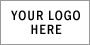 Position  Description Form Job TitlePublicity OfficerPublicity OfficerPublicity OfficerAccountabilityPresidentGeneral Committee PresidentGeneral Committee Hours________ / week – month - seasonGeneral Description - ObjectivesGeneral Description - ObjectivesGeneral Description - ObjectivesGeneral Description - ObjectivesTo provide support to the Executive and Committee members to ensure the efficient operation of the ClubTo maximise communication to Club stakeholdersTo promote the Club through regular publications such as the Spectator & NewsletterTo promote the activities of the Club in the local media including radio, newspaper and other mediums where appropriateTo provide support to the Executive and Committee members to ensure the efficient operation of the ClubTo maximise communication to Club stakeholdersTo promote the Club through regular publications such as the Spectator & NewsletterTo promote the activities of the Club in the local media including radio, newspaper and other mediums where appropriateTo provide support to the Executive and Committee members to ensure the efficient operation of the ClubTo maximise communication to Club stakeholdersTo promote the Club through regular publications such as the Spectator & NewsletterTo promote the activities of the Club in the local media including radio, newspaper and other mediums where appropriateTo provide support to the Executive and Committee members to ensure the efficient operation of the ClubTo maximise communication to Club stakeholdersTo promote the Club through regular publications such as the Spectator & NewsletterTo promote the activities of the Club in the local media including radio, newspaper and other mediums where appropriateResponsibilitiesResponsibilitiesResponsibilitiesResponsibilitiesAssist the all Club personnel in promoting the Club in the local and wider communityUndertake publicity tasks at the request of the Executive and/or Committee, or sub committees where required.Manage any public comment concerning any situation or incident that may reflect on the public well being of the Club Assist other Committee members in their duties as requiredUndertake tasks at the request of the President, Executive or General CommitteeAssist the all Club personnel in promoting the Club in the local and wider communityUndertake publicity tasks at the request of the Executive and/or Committee, or sub committees where required.Manage any public comment concerning any situation or incident that may reflect on the public well being of the Club Assist other Committee members in their duties as requiredUndertake tasks at the request of the President, Executive or General CommitteeAssist the all Club personnel in promoting the Club in the local and wider communityUndertake publicity tasks at the request of the Executive and/or Committee, or sub committees where required.Manage any public comment concerning any situation or incident that may reflect on the public well being of the Club Assist other Committee members in their duties as requiredUndertake tasks at the request of the President, Executive or General CommitteeAssist the all Club personnel in promoting the Club in the local and wider communityUndertake publicity tasks at the request of the Executive and/or Committee, or sub committees where required.Manage any public comment concerning any situation or incident that may reflect on the public well being of the Club Assist other Committee members in their duties as requiredUndertake tasks at the request of the President, Executive or General CommitteeQualifications - AccreditationsQualifications - AccreditationsQualifications - AccreditationsQualifications - AccreditationsEssentialEssentialDesirableDesirableRelationshipsRelationshipsRelationshipsRelationshipsReports to the President & Club Secretary Liaises with the Club Committee Liaises with key stakeholdersLiaises with all local media outletsReports to the President & Club Secretary Liaises with the Club Committee Liaises with key stakeholdersLiaises with all local media outletsReports to the President & Club Secretary Liaises with the Club Committee Liaises with key stakeholdersLiaises with all local media outletsReports to the President & Club Secretary Liaises with the Club Committee Liaises with key stakeholdersLiaises with all local media outletsReportingReportingReportingReportingSeek ratification prior to committing the Club to any statement on the local press other than the Spectator Provide a report on portfolio operations to the monthly Committee meetingSeek ratification prior to committing the Club to any statement on the local press other than the Spectator Provide a report on portfolio operations to the monthly Committee meetingSeek ratification prior to committing the Club to any statement on the local press other than the Spectator Provide a report on portfolio operations to the monthly Committee meetingSeek ratification prior to committing the Club to any statement on the local press other than the Spectator Provide a report on portfolio operations to the monthly Committee meeting